 Homework Worksheet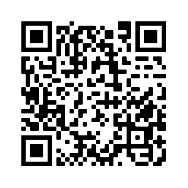 Year 9 German Term 3.1 Week 4Part 1: Practise on Quizlet for 15 minutes. Do the following tasks: Write (both translating into  English and into German); Spell (hear & type); Test (all questions).Part 2: Using the words around the edge of the text, make at least 10 replacements (or as many as you can) in 13 minutes.Note: you may need to make changes to the form or position of other words.	Now complete Part 3 and Part 4 (12 minutes).Part 3: Now translate your adapted text into English.Part 4: Word substitution: Click on the box next to all of the words that could replace the word in bold to form a grammatically correct sentence with a sensible meaning.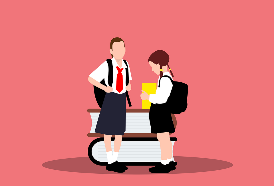 E-Mail AdresseDingeSachenJeans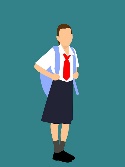 verliertIch mache einen Schulaustausch* in England. Hier müssen alle Schüler unbequeme Kleidung tragen! Im Mathematikunterricht erklärt die nette Lehrerin es mir: „in England tragen alle Kinder eine Schuluniform. Das ist sehr praktisch“. Ich antworte ihr „Ja, aber das ist so streng. In Deutschland müssen wir keine Uniform tragen.“ Ich trage zum Beispiel einen schönen Rock zur Schule. Hier trägt man Jacken und Hosen aus einem blauen oder schwarzen Stoff. Nach der Schule tragen die Schüler aber normale Kleidung. Ich gehe mit meinem Austauschpartner, Chris, und seinem Vater einkaufen. Er kauft ihm neue Schuhe für die Freizeit. Am Abend spielen wir ein Wortspiel. Ich mag es, aber Chris gewinnt immer!Meine Woche in England war toll. Ich gebe Chris meine Handynummer und wir bleiben in Kontakt.*school exchangeIch mache einen Schulaustausch* in England. Hier müssen alle Schüler unbequeme Kleidung tragen! Im Mathematikunterricht erklärt die nette Lehrerin es mir: „in England tragen alle Kinder eine Schuluniform. Das ist sehr praktisch“. Ich antworte ihr „Ja, aber das ist so streng. In Deutschland müssen wir keine Uniform tragen.“ Ich trage zum Beispiel einen schönen Rock zur Schule. Hier trägt man Jacken und Hosen aus einem blauen oder schwarzen Stoff. Nach der Schule tragen die Schüler aber normale Kleidung. Ich gehe mit meinem Austauschpartner, Chris, und seinem Vater einkaufen. Er kauft ihm neue Schuhe für die Freizeit. Am Abend spielen wir ein Wortspiel. Ich mag es, aber Chris gewinnt immer!Meine Woche in England war toll. Ich gebe Chris meine Handynummer und wir bleiben in Kontakt.*school exchangeIch mache einen Schulaustausch* in England. Hier müssen alle Schüler unbequeme Kleidung tragen! Im Mathematikunterricht erklärt die nette Lehrerin es mir: „in England tragen alle Kinder eine Schuluniform. Das ist sehr praktisch“. Ich antworte ihr „Ja, aber das ist so streng. In Deutschland müssen wir keine Uniform tragen.“ Ich trage zum Beispiel einen schönen Rock zur Schule. Hier trägt man Jacken und Hosen aus einem blauen oder schwarzen Stoff. Nach der Schule tragen die Schüler aber normale Kleidung. Ich gehe mit meinem Austauschpartner, Chris, und seinem Vater einkaufen. Er kauft ihm neue Schuhe für die Freizeit. Am Abend spielen wir ein Wortspiel. Ich mag es, aber Chris gewinnt immer!Meine Woche in England war toll. Ich gebe Chris meine Handynummer und wir bleiben in Kontakt.*school exchangeIch mache einen Schulaustausch* in England. Hier müssen alle Schüler unbequeme Kleidung tragen! Im Mathematikunterricht erklärt die nette Lehrerin es mir: „in England tragen alle Kinder eine Schuluniform. Das ist sehr praktisch“. Ich antworte ihr „Ja, aber das ist so streng. In Deutschland müssen wir keine Uniform tragen.“ Ich trage zum Beispiel einen schönen Rock zur Schule. Hier trägt man Jacken und Hosen aus einem blauen oder schwarzen Stoff. Nach der Schule tragen die Schüler aber normale Kleidung. Ich gehe mit meinem Austauschpartner, Chris, und seinem Vater einkaufen. Er kauft ihm neue Schuhe für die Freizeit. Am Abend spielen wir ein Wortspiel. Ich mag es, aber Chris gewinnt immer!Meine Woche in England war toll. Ich gebe Chris meine Handynummer und wir bleiben in Kontakt.*school exchangeSchottland x3KunstIch mache einen Schulaustausch* in England. Hier müssen alle Schüler unbequeme Kleidung tragen! Im Mathematikunterricht erklärt die nette Lehrerin es mir: „in England tragen alle Kinder eine Schuluniform. Das ist sehr praktisch“. Ich antworte ihr „Ja, aber das ist so streng. In Deutschland müssen wir keine Uniform tragen.“ Ich trage zum Beispiel einen schönen Rock zur Schule. Hier trägt man Jacken und Hosen aus einem blauen oder schwarzen Stoff. Nach der Schule tragen die Schüler aber normale Kleidung. Ich gehe mit meinem Austauschpartner, Chris, und seinem Vater einkaufen. Er kauft ihm neue Schuhe für die Freizeit. Am Abend spielen wir ein Wortspiel. Ich mag es, aber Chris gewinnt immer!Meine Woche in England war toll. Ich gebe Chris meine Handynummer und wir bleiben in Kontakt.*school exchangeIch mache einen Schulaustausch* in England. Hier müssen alle Schüler unbequeme Kleidung tragen! Im Mathematikunterricht erklärt die nette Lehrerin es mir: „in England tragen alle Kinder eine Schuluniform. Das ist sehr praktisch“. Ich antworte ihr „Ja, aber das ist so streng. In Deutschland müssen wir keine Uniform tragen.“ Ich trage zum Beispiel einen schönen Rock zur Schule. Hier trägt man Jacken und Hosen aus einem blauen oder schwarzen Stoff. Nach der Schule tragen die Schüler aber normale Kleidung. Ich gehe mit meinem Austauschpartner, Chris, und seinem Vater einkaufen. Er kauft ihm neue Schuhe für die Freizeit. Am Abend spielen wir ein Wortspiel. Ich mag es, aber Chris gewinnt immer!Meine Woche in England war toll. Ich gebe Chris meine Handynummer und wir bleiben in Kontakt.*school exchangeIch mache einen Schulaustausch* in England. Hier müssen alle Schüler unbequeme Kleidung tragen! Im Mathematikunterricht erklärt die nette Lehrerin es mir: „in England tragen alle Kinder eine Schuluniform. Das ist sehr praktisch“. Ich antworte ihr „Ja, aber das ist so streng. In Deutschland müssen wir keine Uniform tragen.“ Ich trage zum Beispiel einen schönen Rock zur Schule. Hier trägt man Jacken und Hosen aus einem blauen oder schwarzen Stoff. Nach der Schule tragen die Schüler aber normale Kleidung. Ich gehe mit meinem Austauschpartner, Chris, und seinem Vater einkaufen. Er kauft ihm neue Schuhe für die Freizeit. Am Abend spielen wir ein Wortspiel. Ich mag es, aber Chris gewinnt immer!Meine Woche in England war toll. Ich gebe Chris meine Handynummer und wir bleiben in Kontakt.*school exchangeIch mache einen Schulaustausch* in England. Hier müssen alle Schüler unbequeme Kleidung tragen! Im Mathematikunterricht erklärt die nette Lehrerin es mir: „in England tragen alle Kinder eine Schuluniform. Das ist sehr praktisch“. Ich antworte ihr „Ja, aber das ist so streng. In Deutschland müssen wir keine Uniform tragen.“ Ich trage zum Beispiel einen schönen Rock zur Schule. Hier trägt man Jacken und Hosen aus einem blauen oder schwarzen Stoff. Nach der Schule tragen die Schüler aber normale Kleidung. Ich gehe mit meinem Austauschpartner, Chris, und seinem Vater einkaufen. Er kauft ihm neue Schuhe für die Freizeit. Am Abend spielen wir ein Wortspiel. Ich mag es, aber Chris gewinnt immer!Meine Woche in England war toll. Ich gebe Chris meine Handynummer und wir bleiben in Kontakt.*school exchangeKleidschenktIch mache einen Schulaustausch* in England. Hier müssen alle Schüler unbequeme Kleidung tragen! Im Mathematikunterricht erklärt die nette Lehrerin es mir: „in England tragen alle Kinder eine Schuluniform. Das ist sehr praktisch“. Ich antworte ihr „Ja, aber das ist so streng. In Deutschland müssen wir keine Uniform tragen.“ Ich trage zum Beispiel einen schönen Rock zur Schule. Hier trägt man Jacken und Hosen aus einem blauen oder schwarzen Stoff. Nach der Schule tragen die Schüler aber normale Kleidung. Ich gehe mit meinem Austauschpartner, Chris, und seinem Vater einkaufen. Er kauft ihm neue Schuhe für die Freizeit. Am Abend spielen wir ein Wortspiel. Ich mag es, aber Chris gewinnt immer!Meine Woche in England war toll. Ich gebe Chris meine Handynummer und wir bleiben in Kontakt.*school exchangeIch mache einen Schulaustausch* in England. Hier müssen alle Schüler unbequeme Kleidung tragen! Im Mathematikunterricht erklärt die nette Lehrerin es mir: „in England tragen alle Kinder eine Schuluniform. Das ist sehr praktisch“. Ich antworte ihr „Ja, aber das ist so streng. In Deutschland müssen wir keine Uniform tragen.“ Ich trage zum Beispiel einen schönen Rock zur Schule. Hier trägt man Jacken und Hosen aus einem blauen oder schwarzen Stoff. Nach der Schule tragen die Schüler aber normale Kleidung. Ich gehe mit meinem Austauschpartner, Chris, und seinem Vater einkaufen. Er kauft ihm neue Schuhe für die Freizeit. Am Abend spielen wir ein Wortspiel. Ich mag es, aber Chris gewinnt immer!Meine Woche in England war toll. Ich gebe Chris meine Handynummer und wir bleiben in Kontakt.*school exchangeIch mache einen Schulaustausch* in England. Hier müssen alle Schüler unbequeme Kleidung tragen! Im Mathematikunterricht erklärt die nette Lehrerin es mir: „in England tragen alle Kinder eine Schuluniform. Das ist sehr praktisch“. Ich antworte ihr „Ja, aber das ist so streng. In Deutschland müssen wir keine Uniform tragen.“ Ich trage zum Beispiel einen schönen Rock zur Schule. Hier trägt man Jacken und Hosen aus einem blauen oder schwarzen Stoff. Nach der Schule tragen die Schüler aber normale Kleidung. Ich gehe mit meinem Austauschpartner, Chris, und seinem Vater einkaufen. Er kauft ihm neue Schuhe für die Freizeit. Am Abend spielen wir ein Wortspiel. Ich mag es, aber Chris gewinnt immer!Meine Woche in England war toll. Ich gebe Chris meine Handynummer und wir bleiben in Kontakt.*school exchangeIch mache einen Schulaustausch* in England. Hier müssen alle Schüler unbequeme Kleidung tragen! Im Mathematikunterricht erklärt die nette Lehrerin es mir: „in England tragen alle Kinder eine Schuluniform. Das ist sehr praktisch“. Ich antworte ihr „Ja, aber das ist so streng. In Deutschland müssen wir keine Uniform tragen.“ Ich trage zum Beispiel einen schönen Rock zur Schule. Hier trägt man Jacken und Hosen aus einem blauen oder schwarzen Stoff. Nach der Schule tragen die Schüler aber normale Kleidung. Ich gehe mit meinem Austauschpartner, Chris, und seinem Vater einkaufen. Er kauft ihm neue Schuhe für die Freizeit. Am Abend spielen wir ein Wortspiel. Ich mag es, aber Chris gewinnt immer!Meine Woche in England war toll. Ich gebe Chris meine Handynummer und wir bleiben in Kontakt.*school exchangerotenMutterIch mache einen Schulaustausch* in England. Hier müssen alle Schüler unbequeme Kleidung tragen! Im Mathematikunterricht erklärt die nette Lehrerin es mir: „in England tragen alle Kinder eine Schuluniform. Das ist sehr praktisch“. Ich antworte ihr „Ja, aber das ist so streng. In Deutschland müssen wir keine Uniform tragen.“ Ich trage zum Beispiel einen schönen Rock zur Schule. Hier trägt man Jacken und Hosen aus einem blauen oder schwarzen Stoff. Nach der Schule tragen die Schüler aber normale Kleidung. Ich gehe mit meinem Austauschpartner, Chris, und seinem Vater einkaufen. Er kauft ihm neue Schuhe für die Freizeit. Am Abend spielen wir ein Wortspiel. Ich mag es, aber Chris gewinnt immer!Meine Woche in England war toll. Ich gebe Chris meine Handynummer und wir bleiben in Kontakt.*school exchangeIch mache einen Schulaustausch* in England. Hier müssen alle Schüler unbequeme Kleidung tragen! Im Mathematikunterricht erklärt die nette Lehrerin es mir: „in England tragen alle Kinder eine Schuluniform. Das ist sehr praktisch“. Ich antworte ihr „Ja, aber das ist so streng. In Deutschland müssen wir keine Uniform tragen.“ Ich trage zum Beispiel einen schönen Rock zur Schule. Hier trägt man Jacken und Hosen aus einem blauen oder schwarzen Stoff. Nach der Schule tragen die Schüler aber normale Kleidung. Ich gehe mit meinem Austauschpartner, Chris, und seinem Vater einkaufen. Er kauft ihm neue Schuhe für die Freizeit. Am Abend spielen wir ein Wortspiel. Ich mag es, aber Chris gewinnt immer!Meine Woche in England war toll. Ich gebe Chris meine Handynummer und wir bleiben in Kontakt.*school exchangeIch mache einen Schulaustausch* in England. Hier müssen alle Schüler unbequeme Kleidung tragen! Im Mathematikunterricht erklärt die nette Lehrerin es mir: „in England tragen alle Kinder eine Schuluniform. Das ist sehr praktisch“. Ich antworte ihr „Ja, aber das ist so streng. In Deutschland müssen wir keine Uniform tragen.“ Ich trage zum Beispiel einen schönen Rock zur Schule. Hier trägt man Jacken und Hosen aus einem blauen oder schwarzen Stoff. Nach der Schule tragen die Schüler aber normale Kleidung. Ich gehe mit meinem Austauschpartner, Chris, und seinem Vater einkaufen. Er kauft ihm neue Schuhe für die Freizeit. Am Abend spielen wir ein Wortspiel. Ich mag es, aber Chris gewinnt immer!Meine Woche in England war toll. Ich gebe Chris meine Handynummer und wir bleiben in Kontakt.*school exchangeIch mache einen Schulaustausch* in England. Hier müssen alle Schüler unbequeme Kleidung tragen! Im Mathematikunterricht erklärt die nette Lehrerin es mir: „in England tragen alle Kinder eine Schuluniform. Das ist sehr praktisch“. Ich antworte ihr „Ja, aber das ist so streng. In Deutschland müssen wir keine Uniform tragen.“ Ich trage zum Beispiel einen schönen Rock zur Schule. Hier trägt man Jacken und Hosen aus einem blauen oder schwarzen Stoff. Nach der Schule tragen die Schüler aber normale Kleidung. Ich gehe mit meinem Austauschpartner, Chris, und seinem Vater einkaufen. Er kauft ihm neue Schuhe für die Freizeit. Am Abend spielen wir ein Wortspiel. Ich mag es, aber Chris gewinnt immer!Meine Woche in England war toll. Ich gebe Chris meine Handynummer und wir bleiben in Kontakt.*school exchangemantraditionellIch mache einen Schulaustausch* in England. Hier müssen alle Schüler unbequeme Kleidung tragen! Im Mathematikunterricht erklärt die nette Lehrerin es mir: „in England tragen alle Kinder eine Schuluniform. Das ist sehr praktisch“. Ich antworte ihr „Ja, aber das ist so streng. In Deutschland müssen wir keine Uniform tragen.“ Ich trage zum Beispiel einen schönen Rock zur Schule. Hier trägt man Jacken und Hosen aus einem blauen oder schwarzen Stoff. Nach der Schule tragen die Schüler aber normale Kleidung. Ich gehe mit meinem Austauschpartner, Chris, und seinem Vater einkaufen. Er kauft ihm neue Schuhe für die Freizeit. Am Abend spielen wir ein Wortspiel. Ich mag es, aber Chris gewinnt immer!Meine Woche in England war toll. Ich gebe Chris meine Handynummer und wir bleiben in Kontakt.*school exchangeIch mache einen Schulaustausch* in England. Hier müssen alle Schüler unbequeme Kleidung tragen! Im Mathematikunterricht erklärt die nette Lehrerin es mir: „in England tragen alle Kinder eine Schuluniform. Das ist sehr praktisch“. Ich antworte ihr „Ja, aber das ist so streng. In Deutschland müssen wir keine Uniform tragen.“ Ich trage zum Beispiel einen schönen Rock zur Schule. Hier trägt man Jacken und Hosen aus einem blauen oder schwarzen Stoff. Nach der Schule tragen die Schüler aber normale Kleidung. Ich gehe mit meinem Austauschpartner, Chris, und seinem Vater einkaufen. Er kauft ihm neue Schuhe für die Freizeit. Am Abend spielen wir ein Wortspiel. Ich mag es, aber Chris gewinnt immer!Meine Woche in England war toll. Ich gebe Chris meine Handynummer und wir bleiben in Kontakt.*school exchangeIch mache einen Schulaustausch* in England. Hier müssen alle Schüler unbequeme Kleidung tragen! Im Mathematikunterricht erklärt die nette Lehrerin es mir: „in England tragen alle Kinder eine Schuluniform. Das ist sehr praktisch“. Ich antworte ihr „Ja, aber das ist so streng. In Deutschland müssen wir keine Uniform tragen.“ Ich trage zum Beispiel einen schönen Rock zur Schule. Hier trägt man Jacken und Hosen aus einem blauen oder schwarzen Stoff. Nach der Schule tragen die Schüler aber normale Kleidung. Ich gehe mit meinem Austauschpartner, Chris, und seinem Vater einkaufen. Er kauft ihm neue Schuhe für die Freizeit. Am Abend spielen wir ein Wortspiel. Ich mag es, aber Chris gewinnt immer!Meine Woche in England war toll. Ich gebe Chris meine Handynummer und wir bleiben in Kontakt.*school exchangeIch mache einen Schulaustausch* in England. Hier müssen alle Schüler unbequeme Kleidung tragen! Im Mathematikunterricht erklärt die nette Lehrerin es mir: „in England tragen alle Kinder eine Schuluniform. Das ist sehr praktisch“. Ich antworte ihr „Ja, aber das ist so streng. In Deutschland müssen wir keine Uniform tragen.“ Ich trage zum Beispiel einen schönen Rock zur Schule. Hier trägt man Jacken und Hosen aus einem blauen oder schwarzen Stoff. Nach der Schule tragen die Schüler aber normale Kleidung. Ich gehe mit meinem Austauschpartner, Chris, und seinem Vater einkaufen. Er kauft ihm neue Schuhe für die Freizeit. Am Abend spielen wir ein Wortspiel. Ich mag es, aber Chris gewinnt immer!Meine Woche in England war toll. Ich gebe Chris meine Handynummer und wir bleiben in Kontakt.*school exchangebesserMonatScrabbleUm 20 Uhrnormalerweise1) Ich wiederhole das für ihn. 2) Sie gewinnt ein Heft. ihneneinen Gutschein ihreine Stundesiedieses Dingdeinja3) Geben Sie es der Mutter. 4) Ich versuche nochmal. der Lehrerinwiederdem Vaterschenkender Tochterwiederholenmichnein